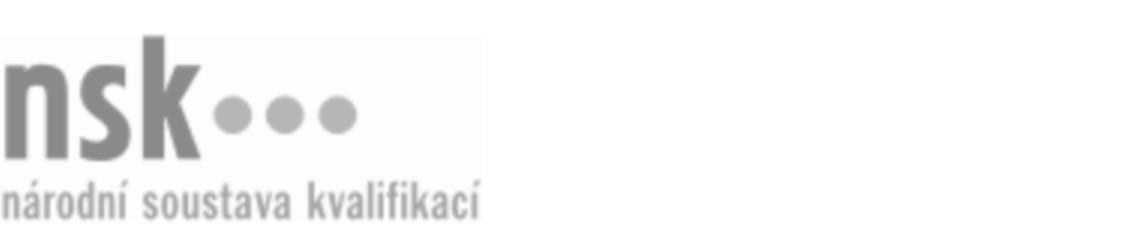 Kvalifikační standardKvalifikační standardKvalifikační standardKvalifikační standardKvalifikační standardKvalifikační standardKvalifikační standardKvalifikační standardVozmistr (kód: 37-046-M) Vozmistr (kód: 37-046-M) Vozmistr (kód: 37-046-M) Vozmistr (kód: 37-046-M) Vozmistr (kód: 37-046-M) Vozmistr (kód: 37-046-M) Vozmistr (kód: 37-046-M) Autorizující orgán:Ministerstvo dopravyMinisterstvo dopravyMinisterstvo dopravyMinisterstvo dopravyMinisterstvo dopravyMinisterstvo dopravyMinisterstvo dopravyMinisterstvo dopravyMinisterstvo dopravyMinisterstvo dopravyMinisterstvo dopravyMinisterstvo dopravySkupina oborů:Doprava a spoje (kód: 37)Doprava a spoje (kód: 37)Doprava a spoje (kód: 37)Doprava a spoje (kód: 37)Doprava a spoje (kód: 37)Doprava a spoje (kód: 37)Týká se povolání:VozmistrVozmistrVozmistrVozmistrVozmistrVozmistrVozmistrVozmistrVozmistrVozmistrVozmistrVozmistrKvalifikační úroveň NSK - EQF:444444Odborná způsobilostOdborná způsobilostOdborná způsobilostOdborná způsobilostOdborná způsobilostOdborná způsobilostOdborná způsobilostNázevNázevNázevNázevNázevÚroveňÚroveňOrientace v normách a v technické dokumentaci železničních vozidelOrientace v normách a v technické dokumentaci železničních vozidelOrientace v normách a v technické dokumentaci železničních vozidelOrientace v normách a v technické dokumentaci železničních vozidelOrientace v normách a v technické dokumentaci železničních vozidel44Orientace v oběhu a technických parametrech železničních souprav a vozidelOrientace v oběhu a technických parametrech železničních souprav a vozidelOrientace v oběhu a technických parametrech železničních souprav a vozidelOrientace v oběhu a technických parametrech železničních souprav a vozidelOrientace v oběhu a technických parametrech železničních souprav a vozidel33Orientace v dokumentaci a v základních informacích železniční dopravy pro činnosti VozmistraOrientace v dokumentaci a v základních informacích železniční dopravy pro činnosti VozmistraOrientace v dokumentaci a v základních informacích železniční dopravy pro činnosti VozmistraOrientace v dokumentaci a v základních informacích železniční dopravy pro činnosti VozmistraOrientace v dokumentaci a v základních informacích železniční dopravy pro činnosti Vozmistra44Provádění posunuProvádění posunuProvádění posunuProvádění posunuProvádění posunu33Provádění technických prohlídek železničních vozů všech typů ve vnitrostátním i mezinárodním provozuProvádění technických prohlídek železničních vozů všech typů ve vnitrostátním i mezinárodním provozuProvádění technických prohlídek železničních vozů všech typů ve vnitrostátním i mezinárodním provozuProvádění technických prohlídek železničních vozů všech typů ve vnitrostátním i mezinárodním provozuProvádění technických prohlídek železničních vozů všech typů ve vnitrostátním i mezinárodním provozu44Obsluha brzd železničních vozůObsluha brzd železničních vozůObsluha brzd železničních vozůObsluha brzd železničních vozůObsluha brzd železničních vozů33Vozmistr,  28.03.2024 20:07:32Vozmistr,  28.03.2024 20:07:32Vozmistr,  28.03.2024 20:07:32Vozmistr,  28.03.2024 20:07:32Strana 1 z 2Strana 1 z 2Kvalifikační standardKvalifikační standardKvalifikační standardKvalifikační standardKvalifikační standardKvalifikační standardKvalifikační standardKvalifikační standardPlatnost standarduPlatnost standarduPlatnost standarduPlatnost standarduPlatnost standarduPlatnost standarduPlatnost standarduStandard je platný od: 26.04.2016Standard je platný od: 26.04.2016Standard je platný od: 26.04.2016Standard je platný od: 26.04.2016Standard je platný od: 26.04.2016Standard je platný od: 26.04.2016Standard je platný od: 26.04.2016Vozmistr,  28.03.2024 20:07:32Vozmistr,  28.03.2024 20:07:32Vozmistr,  28.03.2024 20:07:32Vozmistr,  28.03.2024 20:07:32Strana 2 z 2Strana 2 z 2